Муниципальное автономное учреждение Дополнительного образования«Спортивная школа олимпийского резерва Город Спорта»Детский оздоровительный лагерь «Город Спорта»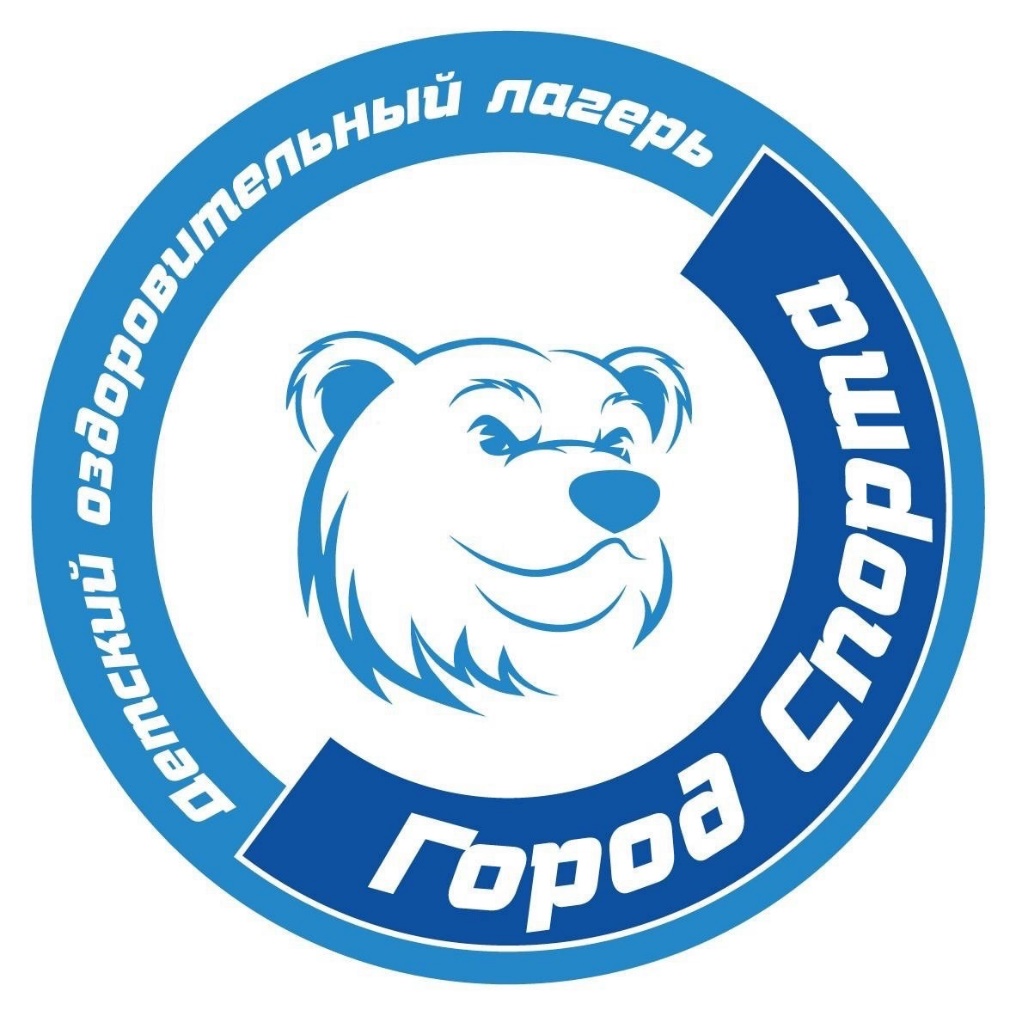 План 1 оздоровительной смены«Вокруг света за 21 день.»Нижегородская область, город Дзержинск, поселок Желнино, шоссе Жолненское, дом 42023 год.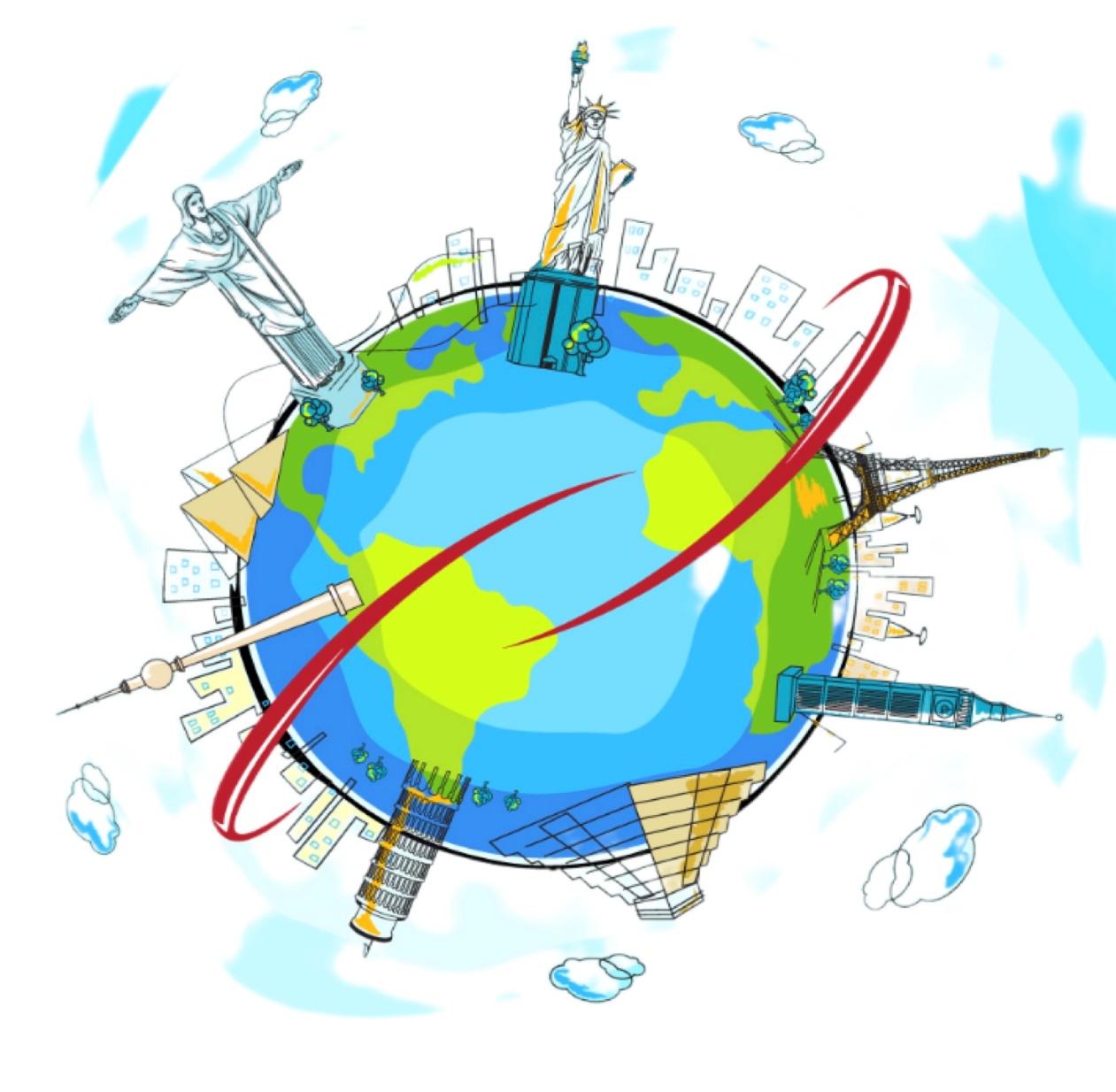 1 СМЕНА «ВОКРУГ СВЕТА ЗА 21 ДЕНЬ»  
Смена направлена на ознакомление с культурой, историей и традициями других стран 
В увлекательном путешествии дети будут узнавать как формировалось и развивалось то или иное государство, узнают его отличительные особенности и откроют для себя новые факты!  
Таким образом, ребята не только расширят кругозор, но и научатся уважать культурные ценности других стран!
Ведь все мы друзья на этом голубом шаре под названием Земля Название смены: «Вокруг света за 21 день» 1 сменаНаправление 1 смены:Гражданско - патриотическая, оздоровительноеФорма проведение: ИсследованиеТрадиционные общелагерьные мероприятия:День защиты детей День Русского Языка День России Организационный этап смены 3 дня.Цель: организация полноценного отдыха детей, создание оптимальных условий для развития их личностиЗадачи: Оздоровление детей через активное включение их в занятия физической культурой, спортом и пребывание в естественной при – родной средеВоспитание детского коллектива как комфортной семейной средыСоздание условий для реализации себя как личности Срок проведениея Мероприятие Ответственные 1.06.23Заезд в ДОЛ, формирование отрядов, уточнее списковНач. Лагеря, Зам. Нач. по ВР, Старший вожатыйОперация «Все на борт»Первые организационные сборы отрядов;-Выбор актива-Выбор органов самоуправления-Выбор названия и девиза-Выбор Эмблемы, отрядной песни-Подготовка представления своего отряда и служб лагеряВоспитатель, ВожатыйПодготовка к выборам командира.Ознакомление ребят с концепцией сменыСтарший вожатый, Воспитатель, вожатыйКвест на знакомство с лагерем и его сотрудникамиЗам. Нач. по ВР, Старший вожатыйЗам. Нач. по ВР, Старший вожатыйФото кроссВоспитатель, ВожатыйВоспитатель, Вожатый2.06.20232.06.2023Подготовка к презентации служб лагеря и отрядов. Подготовка к выборам КомандираПодготовка к открытию малых олимпийских игрСтарший вожатый, Воспитатели, вожатые, Инструктор по физ. подготовкеСтарший вожатый, Воспитатели, вожатые, Инструктор по физ. подготовкеПрезентация отрядов и служб лагеряЗам. Нач. по ВР, Старший вожатый, воспитатель, вожатыйЗам. Нач. по ВР, Старший вожатый, воспитатель, вожатыйПроведение выборов командиров отрядовЗам.нач по ВР, Старший вожатыйЗам.нач по ВР, Старший вожатыйРепетиция торжественной линейки открытия 1 сменыСоставление отрядных планов работы.Первый сбор актива лагеря.Начальник лагеря, зам. Нач. по ВР, Старший вожатыйНачальник лагеря, зам. Нач. по ВР, Старший вожатый«Пусть всегда будет солнце»Конкурс рисунков на асфальтеВоспитатель, ВожатыйВоспитатель, Вожатый3.06.20233.06.2023Репетиция торжественной линейки открытия 1 сменыЗам.нач по ВР, Старший вожатый, воспитатель, вожатыйЗам.нач по ВР, Старший вожатый, воспитатель, вожатыйПодготовка к открытию малых олимпийских игрИнструктор по физ подготовке, вожатыеИнструктор по физ подготовке, вожатыеТоржественная линейка посвященная открытию 3 лагерьной смены «Записки из летописи»Начальник лагеря, Зам.нач по ВР, Старший вожатыйНачальник лагеря, Зам.нач по ВР, Старший вожатыйТанцевально-развлекательный вечерСтарший вожатый, воспитатели, вожатые, ДИ-ДжейСтарший вожатый, воспитатели, вожатые, ДИ-ДжейОсновной этап (15 дней)Цель: Организовать гражданско-патриотической, досуговой, исследовательской и познавательной деятельности детей через Исследовательскую концепцию «Записки из летописи»Задачи:Развитие творческих и познавательных способностей подростковПриобщение детей к творческим видам деятельности, развитие творческого мышленияОрганизация коллективного взаимодействияРазвивать и углублять знания об истории и культуре родного края и страныФормировать чувство гордости за героическое прошлое своей родиныОсновной этап (15 дней)Цель: Организовать гражданско-патриотической, досуговой, исследовательской и познавательной деятельности детей через Исследовательскую концепцию «Записки из летописи»Задачи:Развитие творческих и познавательных способностей подростковПриобщение детей к творческим видам деятельности, развитие творческого мышленияОрганизация коллективного взаимодействияРазвивать и углублять знания об истории и культуре родного края и страныФормировать чувство гордости за героическое прошлое своей родиныОсновной этап (15 дней)Цель: Организовать гражданско-патриотической, досуговой, исследовательской и познавательной деятельности детей через Исследовательскую концепцию «Записки из летописи»Задачи:Развитие творческих и познавательных способностей подростковПриобщение детей к творческим видам деятельности, развитие творческого мышленияОрганизация коллективного взаимодействияРазвивать и углублять знания об истории и культуре родного края и страныФормировать чувство гордости за героическое прошлое своей родиныОсновной этап (15 дней)Цель: Организовать гражданско-патриотической, досуговой, исследовательской и познавательной деятельности детей через Исследовательскую концепцию «Записки из летописи»Задачи:Развитие творческих и познавательных способностей подростковПриобщение детей к творческим видам деятельности, развитие творческого мышленияОрганизация коллективного взаимодействияРазвивать и углублять знания об истории и культуре родного края и страныФормировать чувство гордости за героическое прошлое своей родиныОсновной этап (15 дней)Цель: Организовать гражданско-патриотической, досуговой, исследовательской и познавательной деятельности детей через Исследовательскую концепцию «Записки из летописи»Задачи:Развитие творческих и познавательных способностей подростковПриобщение детей к творческим видам деятельности, развитие творческого мышленияОрганизация коллективного взаимодействияРазвивать и углублять знания об истории и культуре родного края и страныФормировать чувство гордости за героическое прошлое своей родины4.06.2023Подготовка к защите отрядных уголковПодготовка к защите отрядных уголковПодготовка к защите отрядных уголковСтарший вожатый, вожатые, воспитательВеревочный курс на сплочение коллективаВеревочный курс на сплочение коллективаВеревочный курс на сплочение коллективаЗам.Нач по ВР, Старший вожатый, воспитатели, ВожатыеЗащита отрядных уголковЗащита отрядных уголковЗащита отрядных уголковСтарший вожатый, воспитатели, вожатые5.06.2023Подготовка к открытию малых олимпийских игрПодготовка к открытию малых олимпийских игрПодготовка к открытию малых олимпийских игрВоспитатель, вожатые, инструктор по физ подготовкеОткрытие малых олимпийских игрОткрытие малых олимпийских игрОткрытие малых олимпийских игрВожатые, Старший вожатый, Зам.нач по ВР, инструктор по физ подготовкеДискотека «Боги Олимпа»Дискотека «Боги Олимпа»Дискотека «Боги Олимпа»Воспитатель, вожатые, Старший вожатый, ДИ-Джей6.07.2023Разговоры о важном «День Русского языка»Разговоры о важном «День Русского языка»Разговоры о важном «День Русского языка»Зам.по ВР, Старший вожатый, вожатыеПодготовка к театрализованному представлению «Мифы Греции»Подготовка к театрализованному представлению «Мифы Греции»Подготовка к театрализованному представлению «Мифы Греции»Вожатые, ВоспитательАнтичный Театрпредставление отрядом одного из мифов Греции в театральной постановкеАнтичный Театрпредставление отрядом одного из мифов Греции в театральной постановкеАнтичный Театрпредставление отрядом одного из мифов Греции в театральной постановкеЗам.нач по ВР, Старший вожатый, вожатые, воспитательКино вечерКино вечерКино вечерСтарший вожатый, вожатые7.06.2023Операция мой до ДырОперация мой до ДырОперация мой до ДырНач. Лагеря, Зам. По ВР, Вожатые, воспитательКонкурс поделок из природных материалов «День природы»Конкурс поделок из природных материалов «День природы»Конкурс поделок из природных материалов «День природы»Зам. По ВР, Старший вожатый, вожатыеИнтеллектуальный квиз «Битва Эрудитов»Интеллектуальный квиз «Битва Эрудитов»Интеллектуальный квиз «Битва Эрудитов»Зам по ВР, Старший вожатый8.06.2023Путешествие в Африку, знакомство с культурой страныПутешествие в Африку, знакомство с культурой страныПутешествие в Африку, знакомство с культурой страныВожатые, Старший вожатыйРабота в отрядах по созданию своего племени и танцаРабота в отрядах по созданию своего племени и танцаРабота в отрядах по созданию своего племени и танцаВожатые, ВоспитательКонцерт «Танец моего племени»Концерт «Танец моего племени»Концерт «Танец моего племени»Воспитатель, вожатые, старший вожатый, Зам. По ВРМузыкальный вечер Дискотеко – Битва ПлеменМузыкальный вечер Дискотеко – Битва ПлеменМузыкальный вечер Дискотеко – Битва ПлеменСтарший вожатый, вожатые, ДИ-Джей9.06.2023Погружение в искусство ИталииПогружение в искусство ИталииПогружение в искусство ИталииВоспитатель, Вожатые, Старший вожатыйПодготовка к родительскому дню Подготовка к родительскому дню Подготовка к родительскому дню Старший вожатый, Воспитатель, вожатыеКонкурс рисунковвыставка работ в актовом зале, Интеллектуальный квиз «Загадки древнего Рима»Конкурс рисунковвыставка работ в актовом зале, Интеллектуальный квиз «Загадки древнего Рима»Конкурс рисунковвыставка работ в актовом зале, Интеллектуальный квиз «Загадки древнего Рима»Старший вожатый, вожатые, Зам по ВР.Вечер киноВечер киноВечер киноСтарший вожатый, вожатые10.06.2023Соревнования внутри отряда для отбора команды по шахматамСоревнования внутри отряда для отбора команды по шахматамСоревнования внутри отряда для отбора команды по шахматамИнструктор по физ подготовке, Вожатые, воспитательСъемка влога «Один день из жизни путешественников»Съемка влога «Один день из жизни путешественников»Съемка влога «Один день из жизни путешественников»Старший вожатый, вожатые, воспитательВечер Музыки и танцаВечер Музыки и танцаВечер Музыки и танцаСтарший вожатый, вожатые, ДИ-Джей11.06.2023Подготовка к гостемании – общелагерьному мероприятиюПодготовка к гостемании – общелагерьному мероприятиюПодготовка к гостемании – общелагерьному мероприятиюВожатые, Воспитатель, Старший вожатыйподготовка номера ко дню России подготовка номера ко дню России подготовка номера ко дню России Вожатые, Старший вожатый, Зам по ВР«Гостемания»Отряды проводят у себя в дачках мини квесты для других отрядов и представляют отрядные уголки«Гостемания»Отряды проводят у себя в дачках мини квесты для других отрядов и представляют отрядные уголки«Гостемания»Отряды проводят у себя в дачках мини квесты для других отрядов и представляют отрядные уголкиСтарший вожатный, вожатые, воспитатель, Зам по ВР«Вечер легенд»Прослушивание легенд и сценок от вожатых по территории лагеря «Вечер легенд»Прослушивание легенд и сценок от вожатых по территории лагеря «Вечер легенд»Прослушивание легенд и сценок от вожатых по территории лагеря Старший вожатый, Зам по ВР, Вожатые, Воспитатель12.06.2023Конкурс плакатов «Россия наша родина», Конкурс плакатов «Россия наша родина», Конкурс плакатов «Россия наша родина», Вожатые, Воспитательконкурс креативные фотографий «Мы патриоты»конкурс креативные фотографий «Мы патриоты»конкурс креативные фотографий «Мы патриоты»Старший вожатый, Вожатые, ВоспитательКонцерт ко дню РоссииКонцерт ко дню РоссииКонцерт ко дню РоссииСтарший вожатый, Зам по ВР, вожатые, ДИ-ДжейДискотека«Триколор»Дискотека«Триколор»Дискотека«Триколор»Ди-Джей, Зам по ВР, Старший вожатый, Вожатые13.06.2023Внутри отрядные беседы о Путешествиях и ЭкспедицияхВнутри отрядные беседы о Путешествиях и ЭкспедицияхВнутри отрядные беседы о Путешествиях и ЭкспедицияхВожатыеКружки, СекцииКружки, СекцииКружки, СекцииПедагоги Доп Образования, вожатыеКвест на свежем воздухе по сказкам А.С ПушкинаКвест на свежем воздухе по сказкам А.С ПушкинаКвест на свежем воздухе по сказкам А.С ПушкинаЗам по ВР, Старший вожатый, вожатыеТематический Кино ВечерТематический Кино ВечерТематический Кино ВечерСтарший вожатый, Зам по ВР14.06.2023«Мыльная страна»Банный день,Смена постельного белья«Мыльная страна»Банный день,Смена постельного белья«Мыльная страна»Банный день,Смена постельного бельяНач. Лагеря, Зам по ВР, Старший вожатый, воспитательКонкурс Лучший вожатыйКонкурс Лучший вожатыйКонкурс Лучший вожатыйСтарший вожатый, вожатые, Зам по ВРНастольные игры в отрядах, Беседы внутри отрядов Настольные игры в отрядах, Беседы внутри отрядов Настольные игры в отрядах, Беседы внутри отрядов Вожатые, Воспитатель«Свечка»«Свечка»«Свечка»Старший вожатый, вожатые15.06.2023Путешествие по ФранцииПутешествие по ФранцииПутешествие по ФранцииВожатые, Старший вожатыйПодготовка номеров к конкурсу Мистер и Миссис Коробля «Город Спорта»Подготовка номеров к конкурсу Мистер и Миссис Коробля «Город Спорта»Подготовка номеров к конкурсу Мистер и Миссис Коробля «Город Спорта»Старший вожатый, вожатые, воспитательМистер и Миссис КоробляКонцертная программаМистер и Миссис КоробляКонцертная программаМистер и Миссис КоробляКонцертная программаЗам по ВР, Старший вожатый, вожатыеМузыкальный вечер «Музыка на корабле»Музыкальный вечер «Музыка на корабле»Музыкальный вечер «Музыка на корабле»Старший вожатый, Ди-джей, вожатые16.06.2023Разговоры о нравственности внутри отрядовРазговоры о нравственности внутри отрядовРазговоры о нравственности внутри отрядовВожатые, воспитательподготовка номера к «Битве хоров»подготовка номера к «Битве хоров»подготовка номера к «Битве хоров»Зам по ВР, Старший вожатый, вожатыеОбще лагерьное мероприятие «Сафари парк»Обще лагерьное мероприятие «Сафари парк»Обще лагерьное мероприятие «Сафари парк»Старший вожатый, вожатые, Ди-Джей, Зам по ВРТематический вечер киноТематический вечер киноТематический вечер киноСтарший вожатый, Вожатые17.06.2023Акция «Послание грядущей смене»Акция «Послание грядущей смене»Акция «Послание грядущей смене»Воспитатель, вожатые, старший вожатыйОбщелагерный концерт «Битва Хоров»Общелагерный концерт «Битва Хоров»Общелагерный концерт «Битва Хоров»Старший вожатый, Вожатые, воспитатель, Зам по ВРДискотекаДискотекаДискотекаДи-джей, старший вожатый18.06.2023Конкурс Оригами совместно с ВожатымиКонкурс Оригами совместно с ВожатымиКонкурс Оригами совместно с Вожатыми Старший вожатый, вожатыеПодготовка к закрытию сменыПодготовка к закрытию сменыПодготовка к закрытию сменыСтарший вожатый, вожатыеИнтеллектуальный квиз для старших отрядовИнтеллектуальный квиз для старших отрядовИнтеллектуальный квиз для старших отрядовСтарший вожатый, вожатыеКино для младших и стредних отрядовКино для младших и стредних отрядовКино для младших и стредних отрядовСтарший вожатый, Зам по ВР19.06.2023Репетиция торжественной линейки закрытия, отработка номеров и костюмов к закрытию сменыРепетиция торжественной линейки закрытия, отработка номеров и костюмов к закрытию сменыРепетиция торжественной линейки закрытия, отработка номеров и костюмов к закрытию сменыСтарший вожатый, зам по ВР, вожатые, воспитательТоржественная линейка закрытияТоржественная линейка закрытияТоржественная линейка закрытияНач. Лагеря, Зам по ВР, Старший вожатый, вожатыеКонцерт к закрытию сменыКонцерт к закрытию сменыКонцерт к закрытию сменыСтарший вожатый, Зам по ВР, ВожатыеПраздничная Дискотека «По изведанным маршрутам»Праздничная Дискотека «По изведанным маршрутам»Праздничная Дискотека «По изведанным маршрутам»Старший вожатый, вожатые, Ди-джей20.06.2023Разговоры о правилах поведения на дороге и безопасном поведении в городеРазговоры о правилах поведения на дороге и безопасном поведении в городеРазговоры о правилах поведения на дороге и безопасном поведении в городеВоспитатель, вожатыеОперация «БУНТ на корабле» (Большая Уборка На Территории)Операция «БУНТ на корабле» (Большая Уборка На Территории)Операция «БУНТ на корабле» (Большая Уборка На Территории)Воспитатель, вожатыеПрощальный огонекПрощальный огонекПрощальный огонекСтарший вожатый, вожатые, воспитатель21.06.2023«К родным берегам» Домой«К родным берегам» Домой«К родным берегам» ДомойНач Лагеря, Зам по ВР, Старший вожатый, воспитатель, вожатые